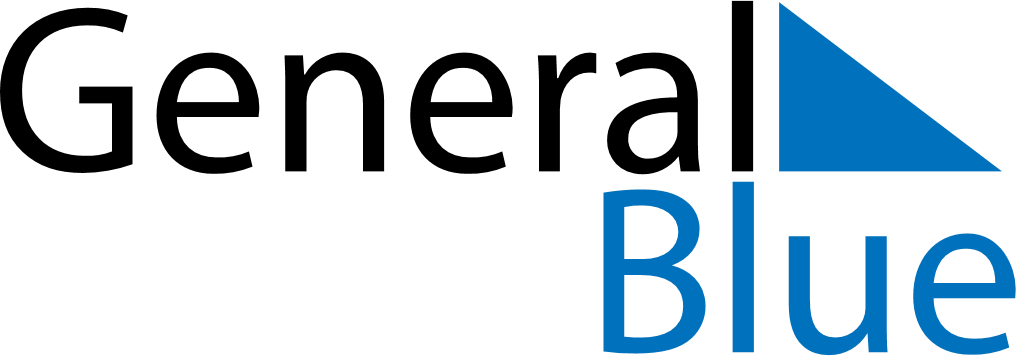 2021 – Q2Bermuda  2021 – Q2Bermuda  2021 – Q2Bermuda  2021 – Q2Bermuda  2021 – Q2Bermuda  AprilAprilAprilAprilAprilAprilAprilSundayMondayTuesdayWednesdayThursdayFridaySaturday123456789101112131415161718192021222324252627282930MayMayMayMayMayMayMaySundayMondayTuesdayWednesdayThursdayFridaySaturday12345678910111213141516171819202122232425262728293031JuneJuneJuneJuneJuneJuneJuneSundayMondayTuesdayWednesdayThursdayFridaySaturday123456789101112131415161718192021222324252627282930Apr 2: Good FridayMay 28: Bermuda DayJun 21: National Heroes Day